NOTICE OF MEETING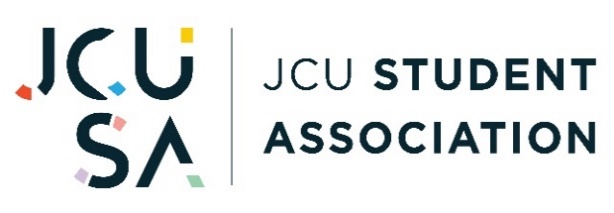 52nd STUDENT ASSOCIATION COUNCILNotice is hereby given of the 2nd Special Council Meeting of the 52nd Student Association Council to commence 2.00pm Thursday 8th September 2022Join from PC, Mac, Linux, iOS or Android: https://jcu.zoom.us/j/81423622760?pwd=SW56SnkvZjFYanZ2dExWKzQ1WmhuUT09    Password: 102862Acknowledgment of Country1.	Apologies and Proxies2. 	Declaration of Conflicts Of Interest3. 	Approval of Unstarred ItemsThe Chair will invite members to indicate which unstarred items they wish to star.Thereupon, all unstarred items will be deemed to have been approved or noted as approved or noted as presented.7.  	General Business7.1	Pursuant to 6.5.2 of the Constitution, we must meet to fill the vacancy of Vice President8. 	Question TimeMembers of the Student Association may direct questions in writing to officers of the Student Association through the Secretary. Questions may be put on notice.Theresa PriddleSecretary to JCUSA Council